========================================================   03.11.2016                                   с. Рязановка                                           № 50-пОб утверждении Порядка формирования, утверждения и ведения планов закупок товаров, работ, услуг для обеспечения муниципальных нужд муниципального образования Рязановский сельсовет         В соответствии с частью 5 статьи 17 Федерального закона  № 44-ФЗ от 05.04.2013 г. "О контрактной системе в сфере закупок товаров, работ, услуг для обеспечения государственных и муниципальных нужд", Постановлением Правительства Российской Федерации от 21.11.2013 г. № 1043 «О требованиях к формированию, утверждению и ведению планов  закупок товаров, работ, услуг для обеспечения нужд субъекта Российской Федерации, а также о требованиях к форме планов закупок товаров, работ, услуг», Постановлением Правительства Российской Федерации от 29.10.2014 г. № 1113 «О внесении изменений в Постановление Правительства Российской Федерации от 21.11.2013 г. № 1043», руководствуясь Уставом МО Рязановский сельсовет,  администрация МО  Рязановский сельсовет постановляет:         1. Утвердить Порядок формирования, утверждения и ведения планов закупок товаров, работ, услуг для обеспечения муниципальных нужд  муниципального образования Рязановский  сельсовет согласно приложению №1.         2. Настоящее постановление  подлежит официальному  опубликованию (обнародованию), на официальном сайте аморс.рф администрации МО Рязановский  сельсовет и в единой информационной системе в сфере закупок zakupki.gov.ru         3. Контроль за исполнением настоящего постановления оставляю за собой.         4. Постановление вступает  в силу после его официального опубликования (обнародования) и распространяется на правоотношения, возникшее с 01 июня 2016 года.Глава администрации                                                                       А.В. Брусилов                                                                                                                                                           Приложение №1                                                                                                                                                         к  постановлению  от 03.11.2016 г   № 50-пПорядок формирования, утверждения и ведения планов закупок товаров, работ, услуг для обеспечения муниципальных нужд муниципального образования  Рязановский сельсовет 1. Настоящий Порядок устанавливает требования к формированию, утверждению и ведению планов закупок товаров, работ, услуг (далее-закупки) для обеспечения муниципальных нужд муниципального образования Рязановский сельсовет в соответствии с Постановлением Правительства Российской Федерации от 21.11.2013 г. № 1043 «О требованиях к формированию, утверждению и ведению планов  закупок товаров, работ, услуг для обеспечения нужд субъекта Российской Федерации, а также о требованиях к форме планов закупок товаров, работ, услуг», Постановлением Правительства Российской Федерации от 29.10.2014 г. № 1113 «О внесении изменений в Постановление Правительства Российской Федерации от 21.11.2013 г. № 1043».2. Планы  закупок утверждаются в течение 10 рабочих дней следующими заказчиками:- муниципальными заказчиками муниципального образования Рязановский сельсовет (далее – МО Рязановский сельсовет), - после доведения до соответствующих заказчиков объема прав в денежном выражении на принятие и (или) исполнение обязательств в соответствии с бюджетным законодательством РФ;- муниципальными бюджетными учреждениями, за исключением закупок, осуществляемых в соответствии с частями 2 и 6 статьи 15 Федерального закона от 05.04.2013 г. №44-ФЗ «О контрактной системе в сфере закупок товаров, работ, услуг для обеспечения государственных и муниципальных нужд" (далее - Федеральный закон  №44-ФЗ),  после  утверждения планов  финансово-хозяйственной деятельности;- муниципальными автономными  учреждениями, муниципальными унитарными предприятиями в случае, предусмотренном частью 4 статьи 15 Федерального закона № 44-ФЗ,  после заключения соглашений о предоставлении субсидии на осуществление капитальных вложений в объекты капитального строительства муниципальной собственности или приобретение объектов недвижимого имущества в муниципальную собственность (далее - субсидии). При этом в план  закупок включаются только закупки, которые планируется осуществлять за счет субсидий;- муниципальными бюджетными, муниципальными автономными учреждениями, муниципальными унитарными предприятиями, осуществляющими закупки в рамках переданных им органами местного самоуправления полномочий муниципального заказчика по заключению и исполнению от имени МО Рязановский  сельсовет муниципальных  контрактов от лица указанных органов, в случаях, предусмотренных частью 6 статьи 15 Федерального закона № 44-ФЗ, со дня доведения на соответствующий лицевой счет по переданным полномочиям объема прав в денежном выражении на принятие и (или) исполнение обязательств в соответствии с бюджетным законодательством РФ.Для целей применения настоящего Порядка лица, указанные в подпунктах а-г настоящего пункта, именуются заказчиками.3. Планы  закупок на  очередной финансовый год и плановый период (очередной финансовый год)  формируются заказчиками с учетом  следующих  положений:а) заказчики, указанные в подпункте а пункта 2 настоящего Порядка, в сроки, установленные главными распорядителями средств бюджета муниципального образования Рязановский  сельсовет (далее - главные распорядители), но не позднее 10 рабочих дней со дня доведения до соответствующего муниципального заказчика объема прав в денежном выражении на принятие и (или) исполнение обязательств в соответствии с бюджетным законодательством Российской Федерации:формируют планы закупок исходя из целей осуществления закупок, определенных с учетом положений статьи 13 Федерального закона № 44-ФЗ, и представляют их не позднее 1 июля текущего года главным распорядителям для формирования на их основании в соответствии с бюджетным законодательствам РФ обоснований бюджетных ассигнований на осуществление закупок;корректируют при необходимости по согласованию с главными распорядителями планы закупок в процессе составления проектов бюджетных  смет и представления главными распорядителями при составлении проекта областного бюджета обоснований бюджетных ассигнований на осуществление закупок в соответствии с бюджетным законодательством Российской Федерации;при необходимости уточняют сформированные планы закупок, после их уточнения и доведения до соответствующего заказчика объема прав в денежном выражении на принятие и (или) исполнение обязательств в соответствии с бюджетным законодательством Российской Федерации утверждают сформированные планы закупок и уведомляют об этом главного распорядителя;б) заказчики, указанные в подпункте б пункта 2 настоящего Порядка, в сроки, установленные органами, осуществляющими функции и полномочия  учредителя, но не позднее 10 рабочих дней  после утверждения планов финансово-хозяйственной деятельности:формируют планы закупок при планировании в соответствии с законодательством Российской Федерации их финансово-хозяйственной деятельности и представляют их не позднее 1 июля текущего года органам, осуществляющим функции и полномочия их учредителя, для учета при формировании обоснований бюджетных ассигнований в соответствии с бюджетным законодательством РФ ;корректируют при необходимости по согласованию с органами, осуществляющими функции и полномочия  их учредителя, планы закупок в процессе составления проектов планов их финансово- хозяйственной деятельности и  представления в соответствии с бюджетным законодательством Российской Федерации обоснований бюджетных ассигнований;при необходимости уточняют планы закупок, после их уточнения и  утверждения планов финансово-хозяйственной деятельности утверждают сформированные планы закупок и уведомляют об этом орган, осуществляющий функции и полномочия их учредителя;в) заказчики, указанные в подпункте в пункта 2 настоящего Порядка в сроки, установленные главными распорядителями, но не позднее 10 рабочих дней после заключения соглашений  о предоставлении субсидий;формируют планы  закупок после принятия решений (согласования проектов решений) о предоставлении субсидий;уточняют  при необходимости планы  закупок, после их уточнения и заключения соглашений о предоставлении  субсидий утверждают планы закупок;г) заказчики, указанные в подпункте г пункта 2 настоящего Порядка в сроки, установленные главными распорядителями, не позднее 10 рабочих дней со дня доведения на соответствующий лицевой счет по переданным полномочиям объема прав о денежном выражении на принятие  и (или) исполнение обязательств в соответствии с бюджетным законодательством РФ:формируют планы закупок после принятия решений (согласования проектов решений) о подготовке и реализации бюджетных инвестиций в объекты капитального строительства муниципальной собственности  муниципального образования  Рязановский сельсовет или приобретении объектов недвижимого имущества в муниципальную собственность МО  Рязановский сельсовет;уточняют   при необходимости планы закупок, после их уточнения) и доведения на соответствующий лицевой счет по переданным полномочиям объема прав в денежном выражении на принятие и (или) исполнение обязательств в соответствии с бюджетным законодательством РФ утверждают планы закупок.4. План закупок на очередной финансовый год и плановый период разрабатывается путем изменения  параметров очередного года и первого года планового периода утвержденного плана закупок и добавления к ним параметров 2-го года планового периода.5. Планы закупок формируются на срок, соответствующий сроку действия решения Совета депутатов МО  Рязановский сельсовет о бюджете МО Рязановский  сельсовет.  6. В планы закупок заказчиков в соответствии с бюджетным законодательством РФ, а также в планы закупок юридических лиц, указанных в подпунктах б и в пункта 2 настоящего Порядка, включается информация о закупках, осуществление которых планируется по истечении планового периода. В этом случае информация вносится в планы закупок на весь срок планируемых закупок с учетом особенностей, установленных настоящим Порядком. 7. Заказчики ведут планы закупок в соответствии с положениями Федерального закона № 44-ФЗ, требованиями к форме планов закупок товаров, работ, услуг, утвержденными постановлением Правительства Российской Федерации от 21 ноября 2013 года № 1043, настоящим Порядком.8. Основаниями для внесения изменений в утвержденные планы закупок в случае необходимости являются: а) приведение планов закупок в соответствие с утвержденными изменениями целей осуществления закупок, определенных с учетом положений статьи 13 Федерального закона № 44-ФЗ и установленных в соответствии со  статьей 19 Федерального закона № 44-ФЗ требований к закупаемым товарам, работам, услугам (в том числе предельной цены товаров, работ, услуг) и (или) нормативных затрат на обеспечение функций муниципальных органов МО  Рязановский  сельсовет и подведомственных им казенных учреждений; б) приведение планов закупок в соответствие с муниципальными правовыми актами о внесении изменений в муниципальные правовые акты о бюджете МО  Рязановский сельсовет на текущий финансовый год и плановый период; в) реализация федеральных законов, решений, поручений, указаний Президента РФ, решений, поручений Правительства РФ, законов Оренбургской области, решений, поручений высших исполнительных органов государственной власти Оренбургской области, муниципальных правовых актов МО  Рязановский сельсовет, которые приняты после утверждения планов закупок и не приводят к изменению объема бюджетных ассигнований, утвержденных решением Совета депутатов МО Рязановский сельсовет о бюджете МО Рязановский сельсовет;г) реализация решения, принятого по итогам обязательного общественного обсуждения закупок;д) использование в соответствии с законодательством Российской Федерации экономии, полученной при осуществлении закупок;е) выдача предписания органами контроля, определенными статьей 99 Федерального закона № 44-ФЗ, в том числе об аннулировании процедуры определения поставщиков (подрядчиков, исполнителей);ж) изменение сроков и (или) периодичности  приобретения товаров, выполнения работ, оказания услуг;з) иные случаи, установленные администрацией МО Рязановский  сельсовет в порядке формирования, утверждения и ведения планов закупок. 9. В план закупок включается информация о закупках, извещение об осуществлении которых планируется разместить либо приглашение принять участие в определении поставщика (подрядчика, исполнителя) которых планируется направить в установленных Федеральным законом № 44-ФЗ   случаях в очередном финансовом году и (или) плановом периоде, а также информация о закупках у единственного поставщика (подрядчика, исполнителя), контракты с которым планируются к заключению в течение указанного периода. 10. При формировании и утверждении планов закупок осуществляется обоснование выбора объекта и (или)  объектов закупки, подготовленное в порядке, установленном Правительством РФ в соответствии  с частью 7 статью 18 Федеральным законом № 44-ФЗ.   11. Формирование, утверждение и ведение планов закупок юридическими лицами, указанными в подпункте г пункта 2 настоящего Порядка, осуществляются органами местного самоуправления, передавших полномочия муниципального заказчика.12. Утвержденный план закупок подлежит размещению в единой  информационной системе в единой информационной системе в течение 3 рабочих дней со дня утверждения или изменения такого плана, за исключением сведений, составляющих государственную тайну.13. Заказчики также вправе размещать планы закупок на своих сайтах в информационно-телекоммуникационной сети Интернет (при их наличии).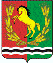 АДМИНИСТРАЦИЯМУНИЦИПАЛЬНОГО ОБРАЗОВАНИЯ РЯЗАНОВСКИЙ СЕЛЬСОВЕТ АСЕКЕВСКОГО РАЙОНА ОРЕНБУРГСКОЙ ОБЛАСТИП О С Т А Н О В Л Е Н И Е